Potvrzení objednávky 36180972-OV20210766Doručená pošta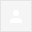 Dobrý den,Dobrý den,Zasíláme akceptaci Vaši výše uvedené objednávky. Celková cena bez DPH 52.950,00 Kč.S pozdravemPřeji pěkný den!SALES & MARKETING SUPPORT
O: +, 444 M: +420 
www.beckmancoulter.com | @beckman.com 
Murmanská 1475/4, 100 00, Praha 10, Česká republikaSALES & MARKETING SUPPORT
O: +, 444 M: +420 
www.beckmancoulter.com | @beckman.com 
Murmanská 1475/4, 100 00, Praha 10, Česká republikaSALES & MARKETING SUPPORT
O: +, 444 M: +420 
www.beckmancoulter.com | @beckman.com 
Murmanská 1475/4, 100 00, Praha 10, Česká republika